附件2.网上选课要求及操作流程网上选课要求网上选课研究生需满足以下要求：本学期已在研究生管理信息系统中完成学期注册并通过院系审核。网上选课操作流程登录研究生管理信息系统学生界面。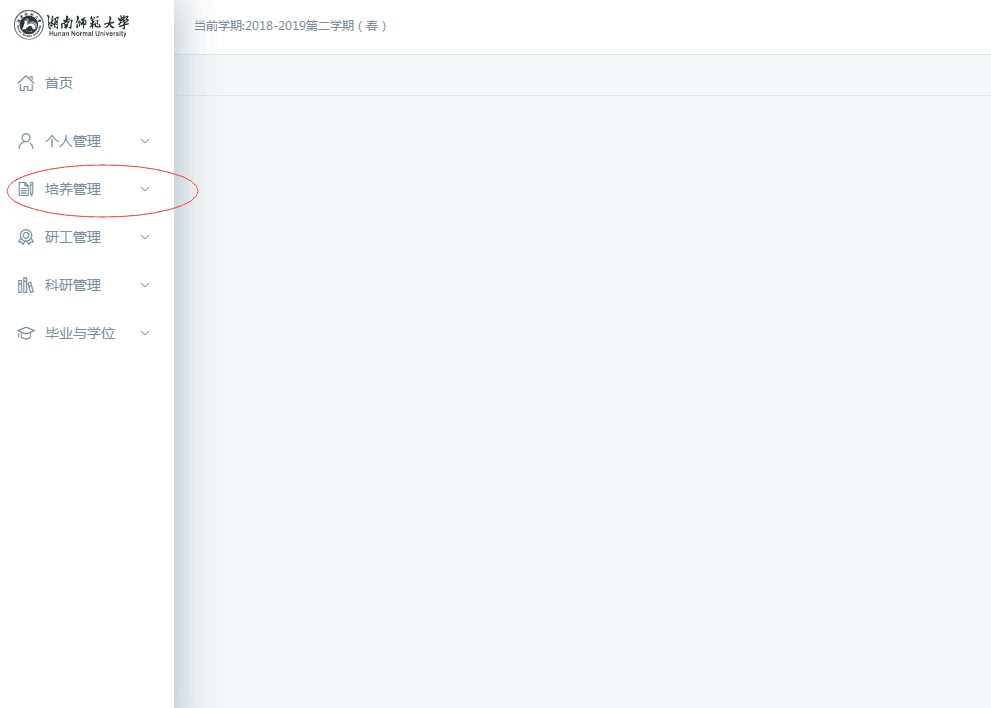 依次点击“培养管理”->“公共课网上选课”。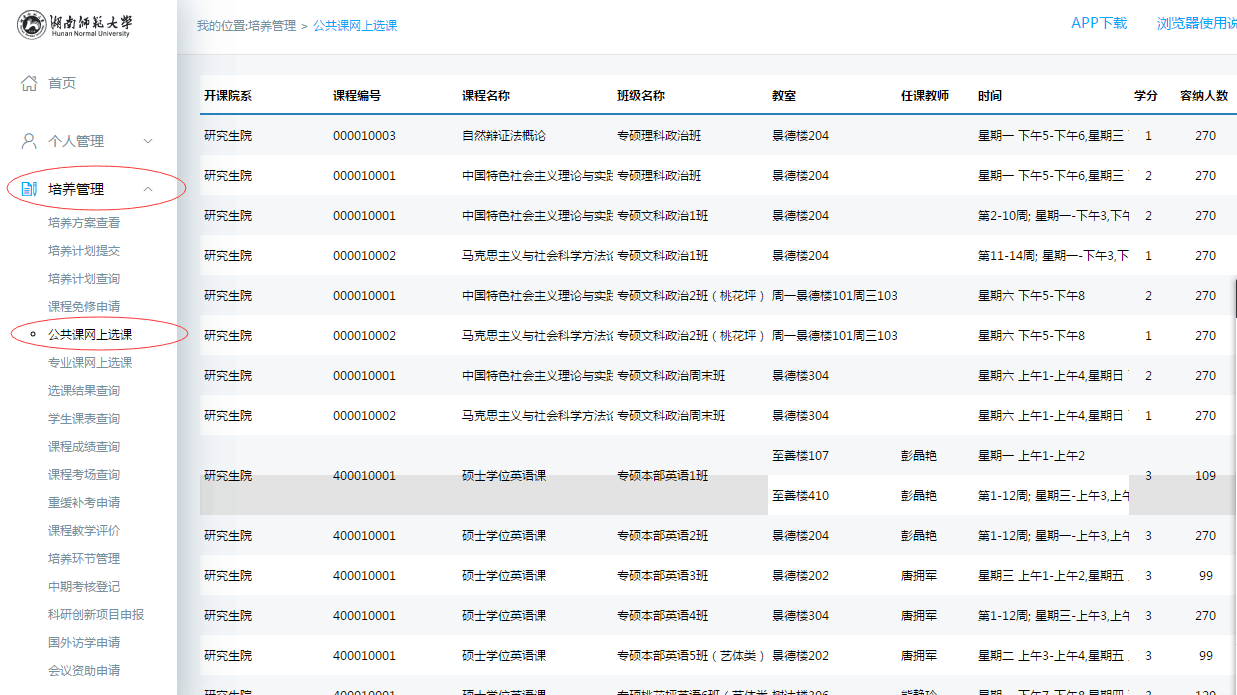 点击“公共课网上选课”。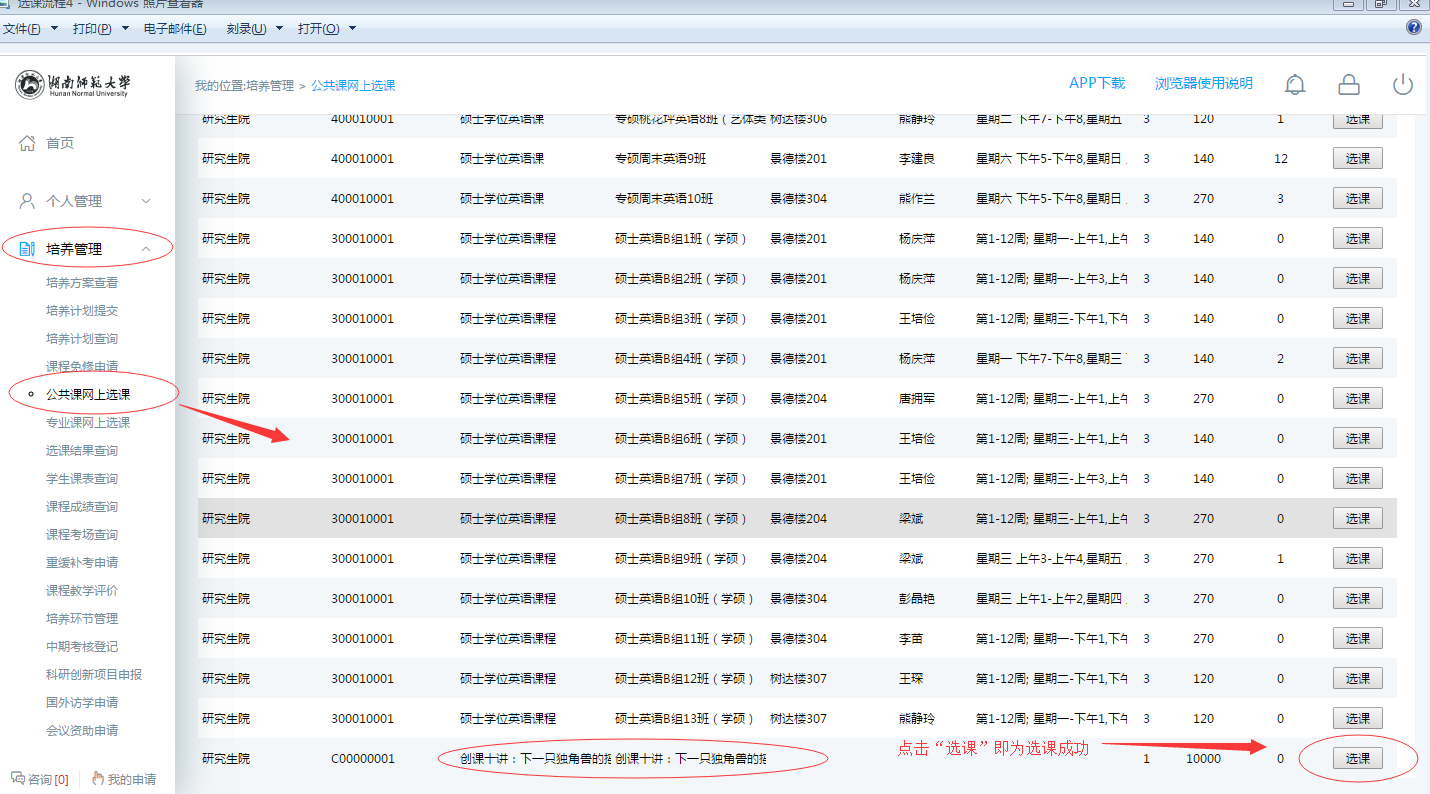 找到课程，点击“选课”，进行选课。选课成功后，等待研究生院审核。选课截止日期后的第二个工作日，学生可在“选课结果查询”中查到该门课程。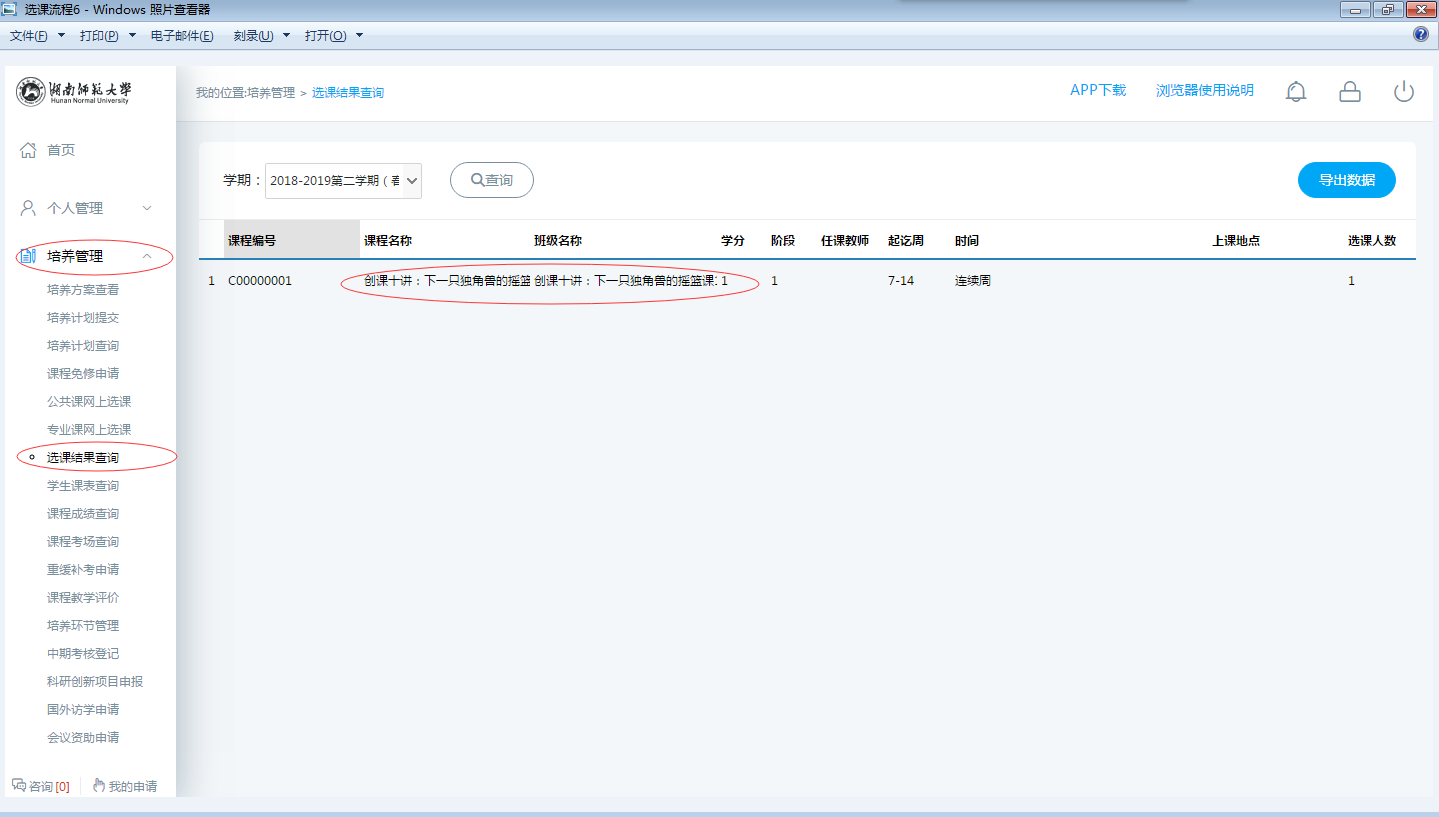 